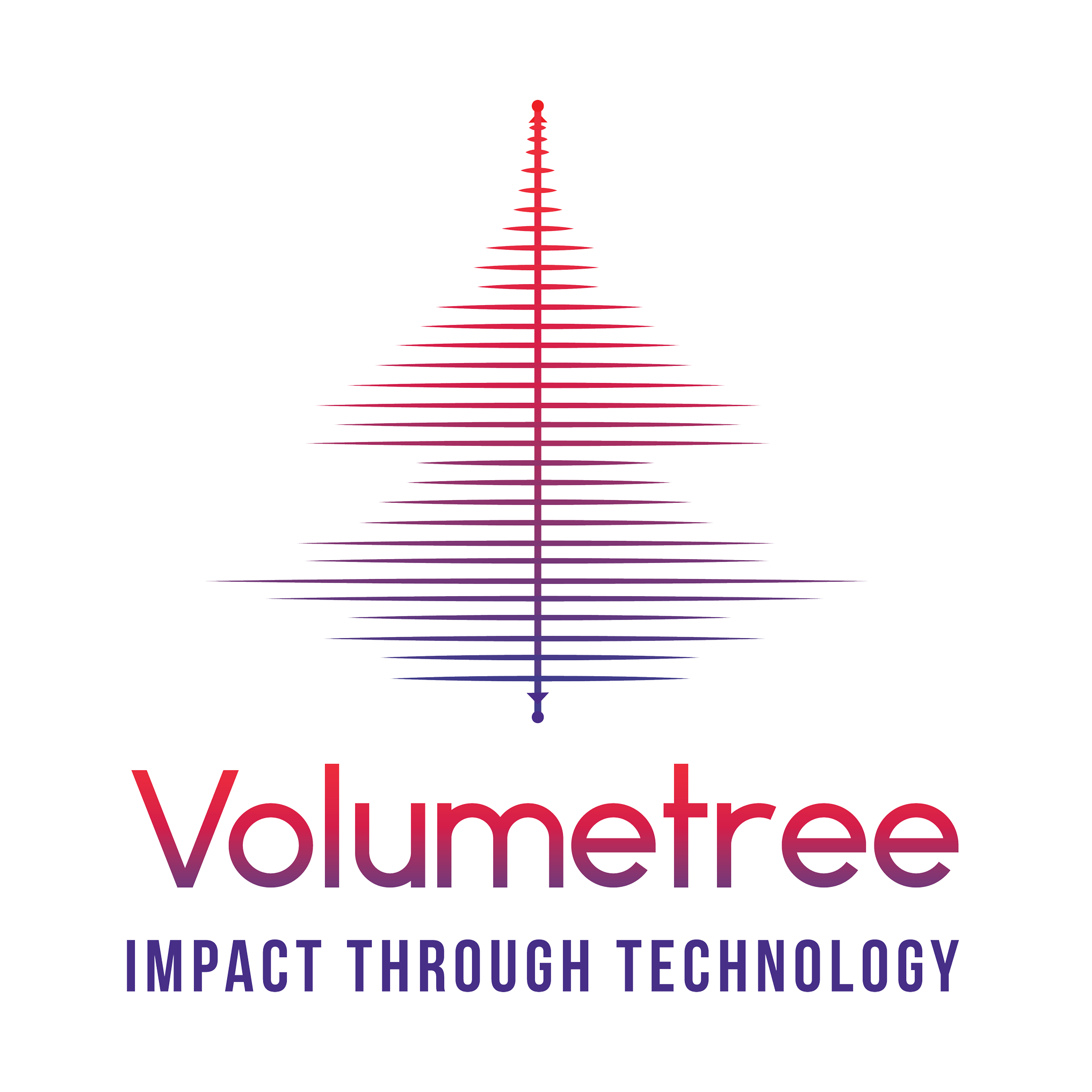 Product Requirements Document [Free Template]by VolumetreeThis work is licensed under a Creative Commons Attribution 4.0 International LicenseTable of ContentsThis document can be easily filled by a founder, project manager, or any person who is in charge of building your product.This product requirements document or PRD template will help you define the value and the purpose of the product (or app) that you want to build.Here’s what you can use this document for:What must be built How it functions and behavesWho is it forHow it benefits the end-user Free PRD Template by Volumetree1. Company IntroductionUse this section to introduce yourself, your company (if you have formed one) and your team. This will help your development partners or your team get a better idea of who they will be dealing with.2. Definition and ObjectivesDescribe your idea properly in this section. Ideally, describe your idea in a single sentence that illustrates what your idea is. An example of an objective is:“I want to create a gift recommendation engine to help men foster better relationships with their partners through periodic and thoughtful romantic gestures.”2.1 Definition TableUse this table to define the what, why, who, and how of your product idea.2.2 Objectives3. Feature list and PriorityUse the table below to write down essential features that you believe your app must have. Additional features such as creating groups/pages or platform monetization can come later. Feature priority levels: “nice to have”, “should have”, “must have”, “cannot have”Fill this table with information related to each specific feature in your app or product.4. User Flow WireframesIf you have created sketches (or wireframes) of what you product can look like, add them below in an image format. This section will help you visually explain the user flow and visual layout of your product.5. Insights & AnalyticsYou can use this section to define: Key Performance Indicators: actions you want your user to takeStarting points: where your user starts while using your productTarget: what you want the user to achieveTime to completion: how much time the user takes to reach the targetYour Insight: We think <insert feature name> can help <insert user type> do <insert name of action> successfully.6. Future WorkAdd the future plans for your product here. Your development partner might find items that are easier to implement and help you create a better version of your app in the beginning.Feature priority levels: “nice to have”, “should have”, “must have”, “cannot have”Want to turn your app idea into a product?  Our specialized teams will design, develop, and launch your idea as a lean product (just like Uber) with must-have features for your first customers.Start today to save up to 70% in development costs!Book FREE Consultation <write your company’s introduction here>What is the problem?Who is experiencing it?How will you solve it?Why is your solution better?VisionGoalsIdeal Customer PersonaFeature nameAdd the name of your featurePriority of the featureAdd the priority level of this featureDescription of the featureDescribe what this feature is and doesGoal the user wants to reachExample: user wants to post a photoProblem it solves for the userExample: easy photo sharing with friendsNot doingAdd what this feature is not supposed to beKey Performance IndicatorStarting PointTargetTime to completionExample: User opens your app to post a photoUser goes to app home screenUser goes to compose a post screenLess than 1 minute<insert your own KPI here><insert your user’s starting point><insert your target for a user><insert ideal time taken by user to achieve target> Feature namePriorityTime to completion<insert additional feature here>